Multistage electrolysis design by FreeCAD _ Stage 1Stage 1 is divided for 3 parts:Part 1 : electrolysis Part2 : Add CO2 to the electrolyte solutionPart 3 : distillation of mixture Stage 1 _ Overview 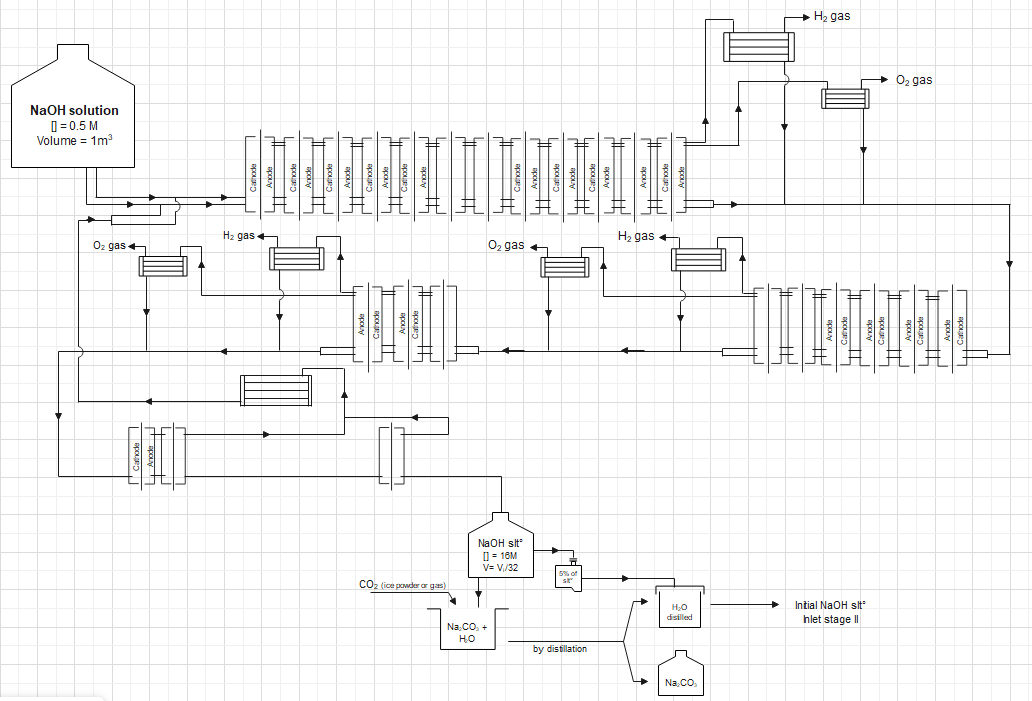 *N.B.: this Overview is not complete; it lacks pumps, compressors, sanitary installations for cooling water as well as electrical connections.Part 1 : Electrolysis Electrolysis in stage 1 is divided to 5 steps. Step 1, 2 & 3 the production of hydrogen & oxygen separately, while each step 4 & 5 in which produces hydrogen and oxygen mixture to be burned.In this report, designs for each step of electrolysis multistage will be represented.Electrolysis step 1, 2 & 3 _ All components -compressed-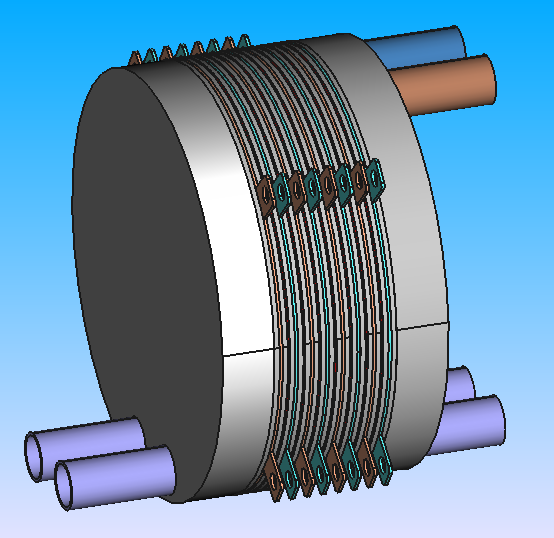 Electrolysis step 1, 2 & 3 _ All components -explosed-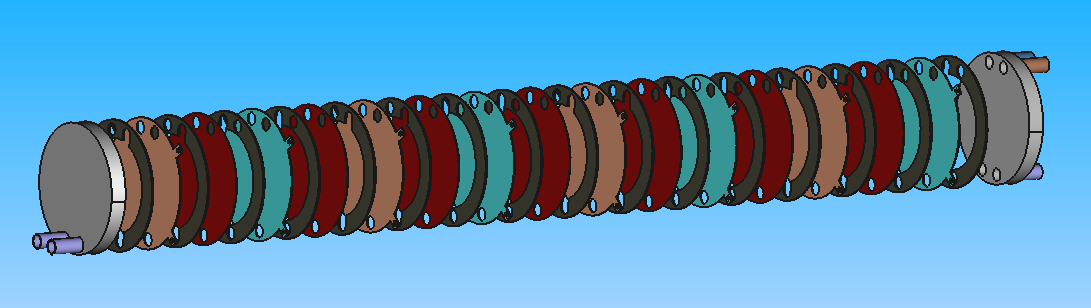 Electrolysis step 1, 2 & 3 _ End plate1 (inlet solution)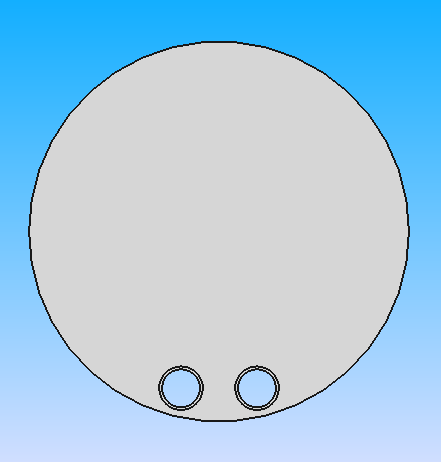 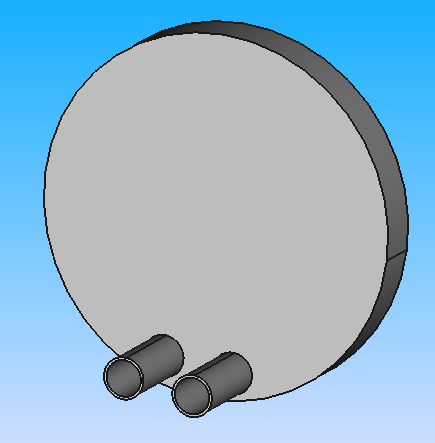 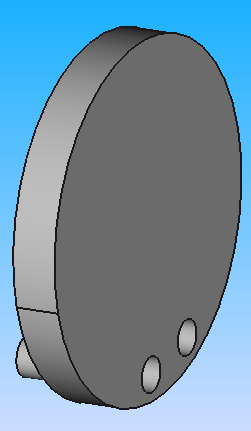 Electrolysis step 1, 2 & 3 _ Gasket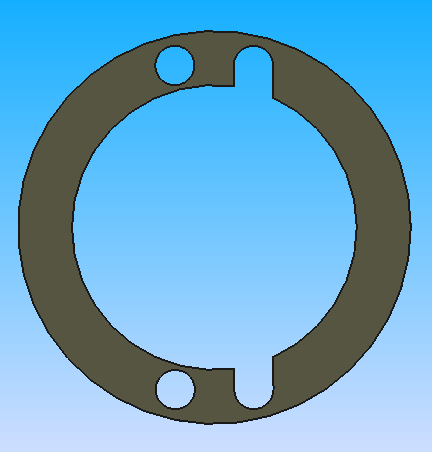 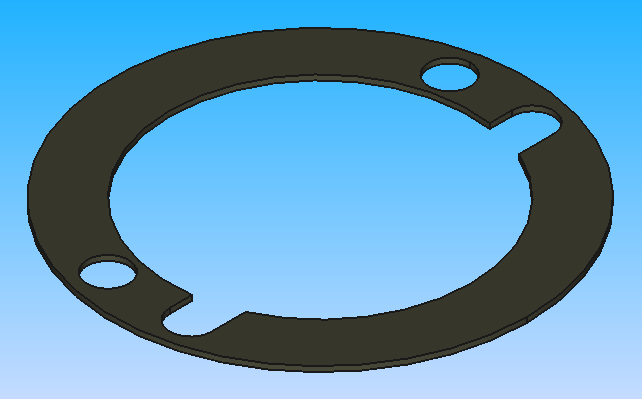 Electrolysis step 1, 2 & 3 _ Electrode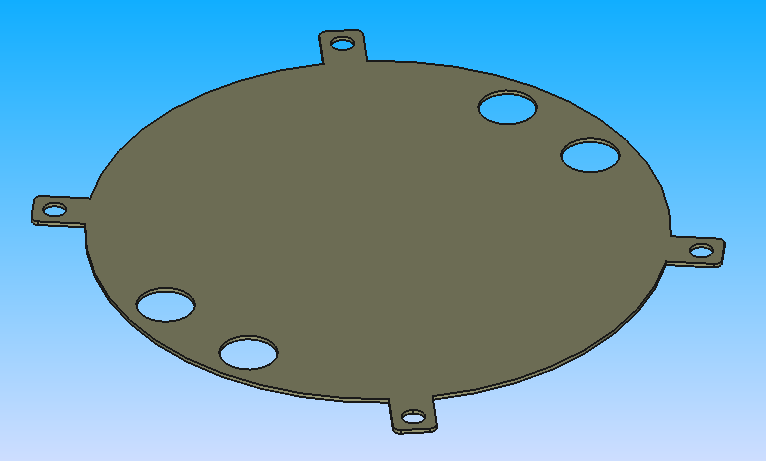 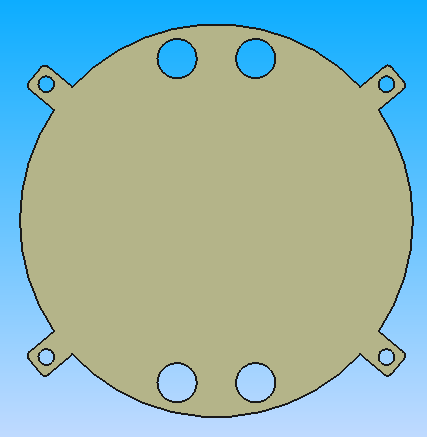 Electrolysis step 1, 2 & 3 _ Membrane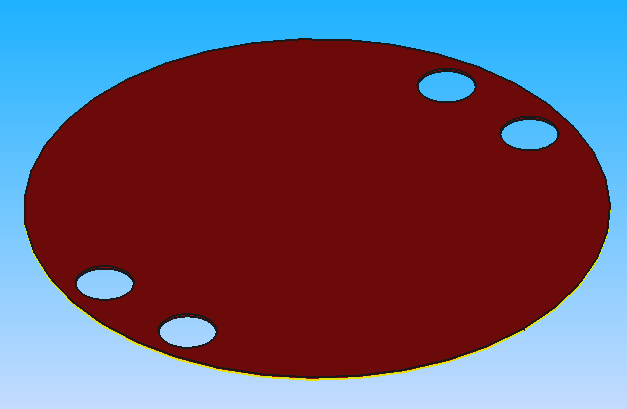 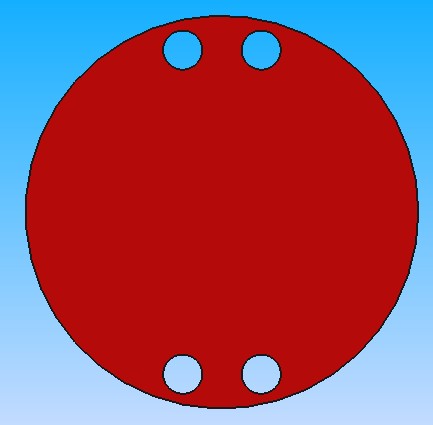 Electrolysis step 1, 2 & 3 _ End plate2 (Outlet solution)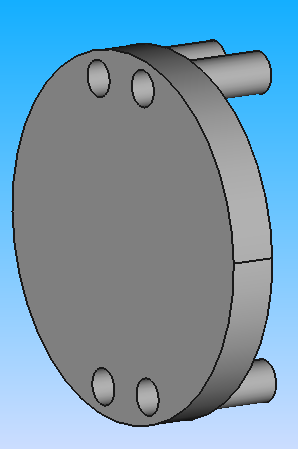 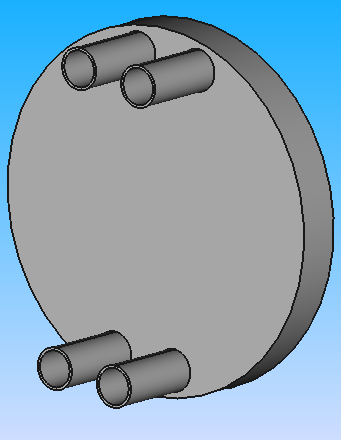 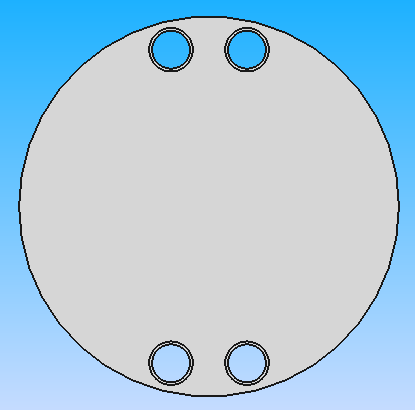 Electrolysis step 4 & 5 _ All components -compressed-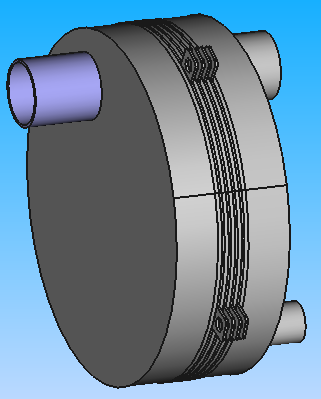 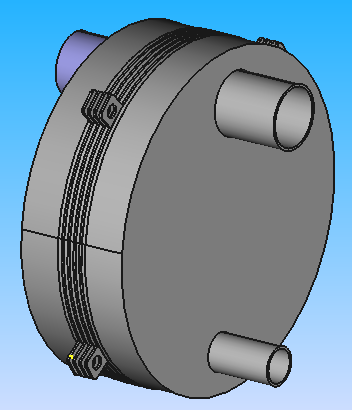 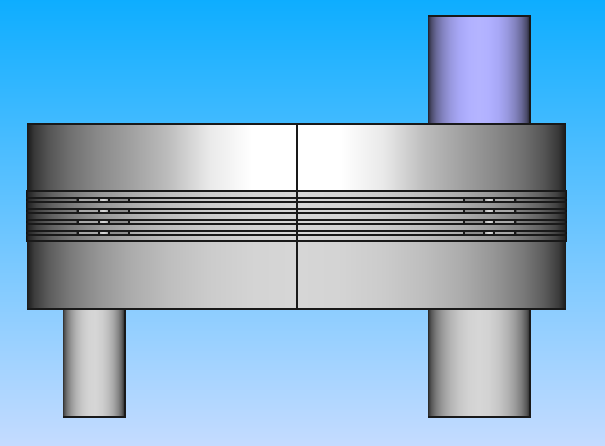 Electrolysis step 4 & 5 _ All components -Explosed-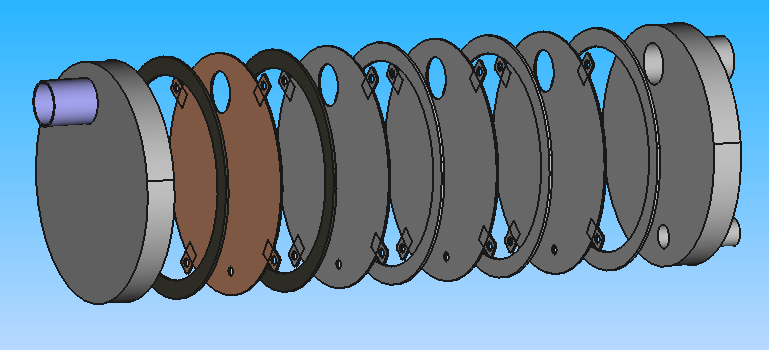 Electrolysis step 4 & 5 _ End plate1 (Intlet solution)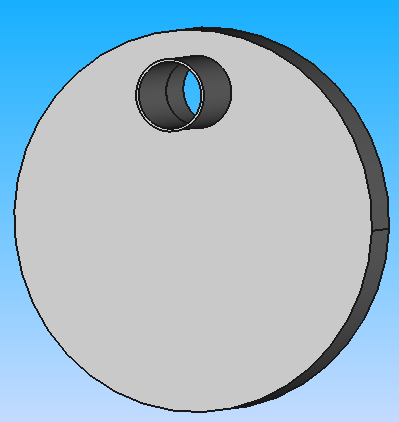 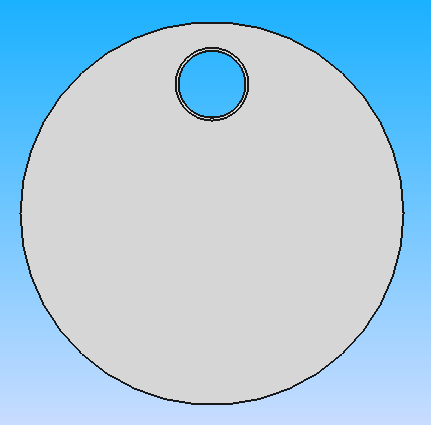 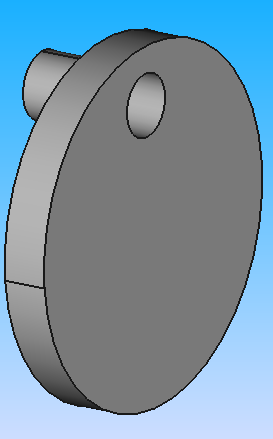 Electrolysis step 4 & 5 _ Gasket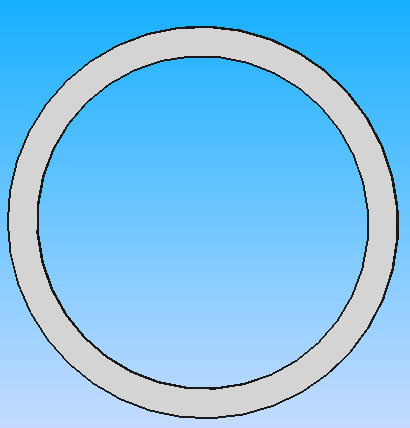 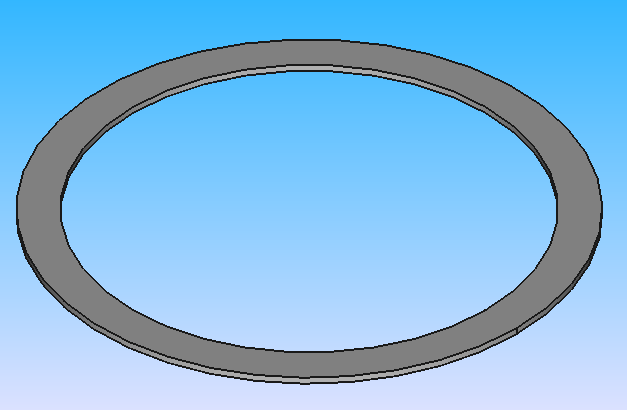 Electrolysis step 4 & 5 _ Electrode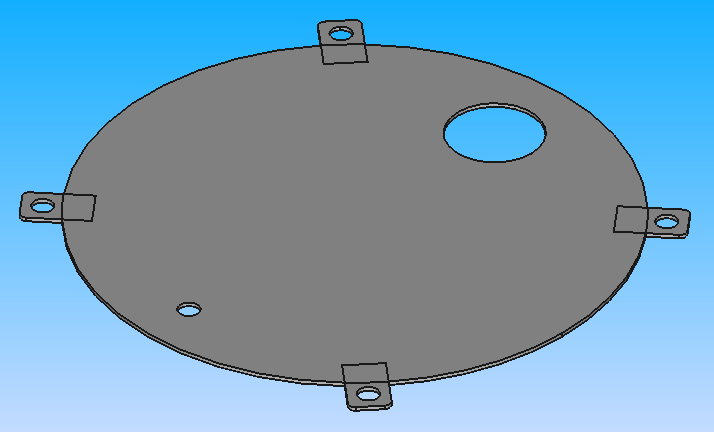 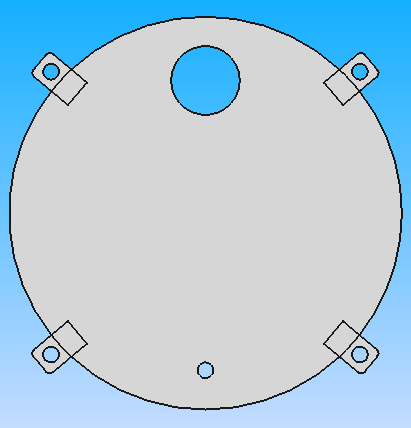 Electrolysis step 4 & 5 _ End plate2 (Outlet solution)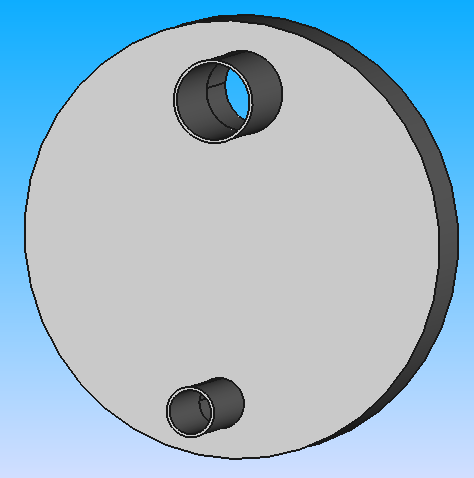 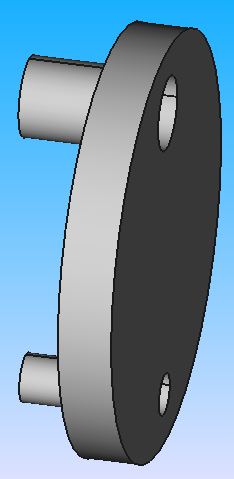 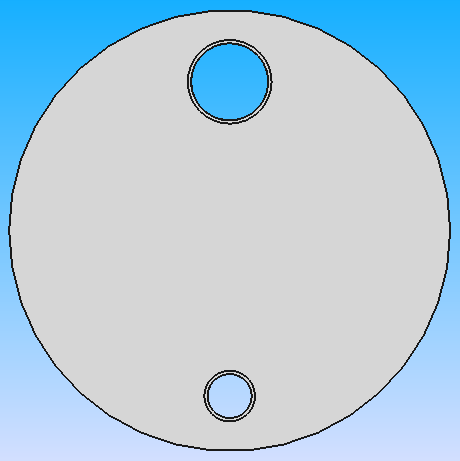 